12345556LL6LL6LL7HS7HS89101112TOTALVMedfield CollegeMedfield CollegeMedfield CollegeMedfield College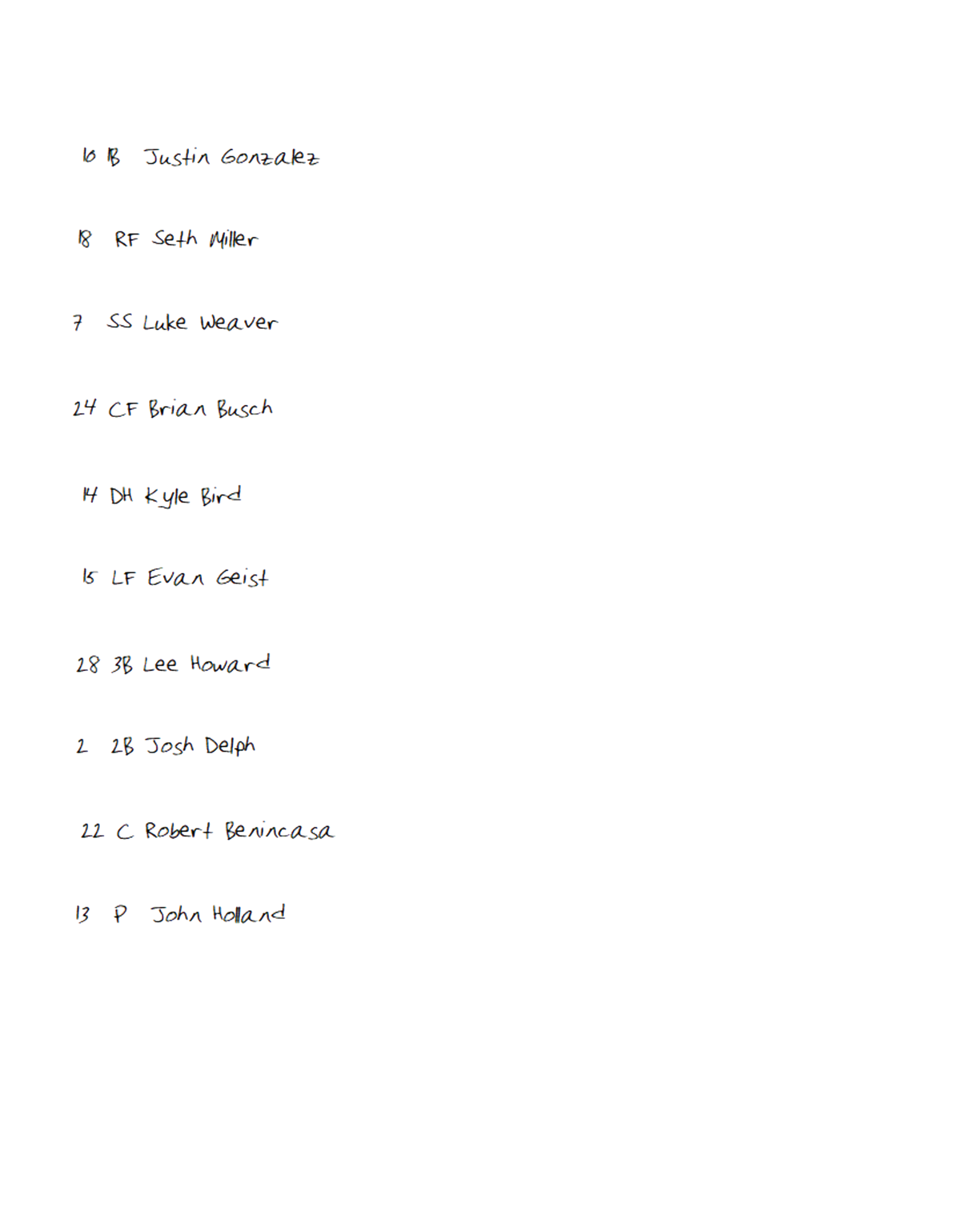 HTate UniversityTate UniversityTate UniversityTate UniversityMedfield College LionsMedfield College LionsMedfield College LionsMedfield College LionsMedfield College LionsMedfield College LionsMedfield College LionsMedfield College LionsMedfield College LionsMedfield College LionsTate University WarriorsTate University WarriorsTate University WarriorsTate University WarriorsTate University WarriorsTate University WarriorsTate University WarriorsTate University WarriorsTate University WarriorsTate University WarriorsTate University WarriorsTate University WarriorsBOBO##POPLAYERPLAYERPLAYERPLAYERPLAYERPLAYERBOBO##POPOPLAYERPLAYERPLAYERPLAYERPLAYERPLAYERPLAYER11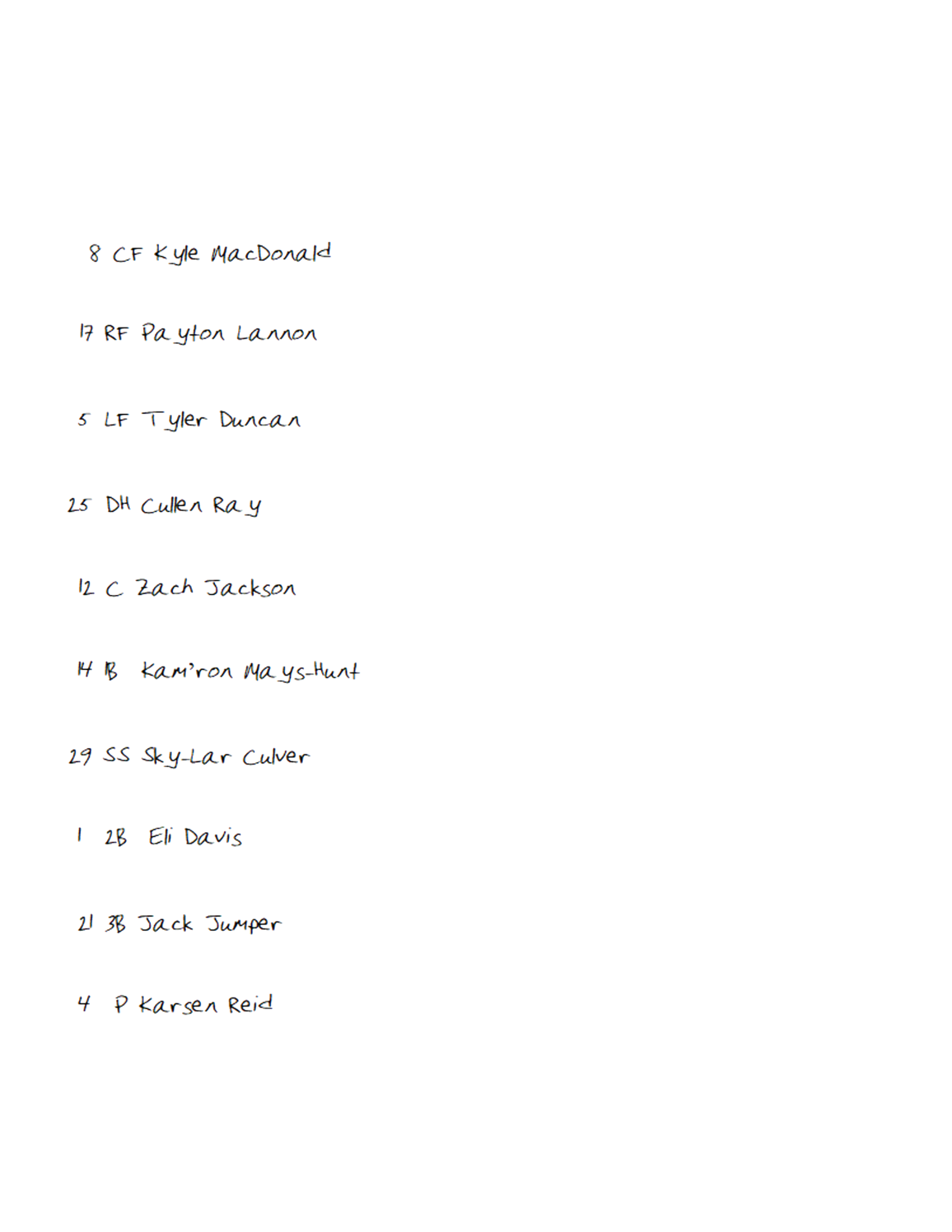 1111111111222222222222333333333333444444444444555555555555666666666666777777777777888888888888999999999999Pitchers/ReservesPitchers/ReservesPitchers/ReservesPitchers/ReservesPitchers/ReservesPitchers/ReservesPitchers/ReservesPitchers/ReservesPitchers/ReservesPitchers/ReservesPitchers/ReservesPitchers/ReservesPitchers/ReservesPitchers/ReservesPitchers/ReservesPitchers/ReservesPitchers/ReservesPitchers/ReservesPitchers/ReservesPitchers/ReservesPitchers/ReservesPitchers/ReservesPitchers/ReservesPitchers/ReservesPitchers/ReservesPitchers/ReservesPitchers/ReservesPitchers/ReservesPitchers/ReservesPitchers/ReservesPitchers/ReservesPitchers/ReservesPitchers/ReservesPitchers/ReservesPitchers/ReservesPitchers/Reserves